ОПИС ДИСЦИПЛІНИСТРУКТУРА КУРСУ*залучений стейкхолдер для спільного проведення аудиторного заняттяРозподіл балів, присвоюваних здобувачам при вивченні дисципліни«Економічний аналіз»Шкала оцінювання: національна та ECTSПОЛІТИКИ КУРСУ Уманський національний університет садівництва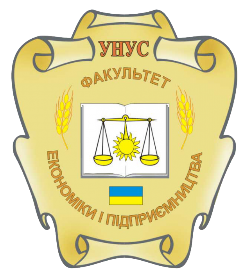 Факультет економіки і підприємництваКафедра підприємництва, торгівлі та біржової діяльностіСИЛАБУС НАВЧАЛЬНОЇ ДИСЦИПЛІНИ«Економічний аналіз»Лектор курсуОлена ЖарунПрофайл лектораhttps://economics.udau.edu.ua/ua/pro-kafedru/vikladachi-ta-spivrobitniki/zharun-olena-volodimirivna.htmlКонтактна інформація лектора  (е-mail) kaf_pt@udau.edu.ua; unuspidpruemnutstvo@gmail.comСторінка курсу в MOODLEhttps://moodle.udau.edu.ua/course/view.php?id=501Мета курсуформування у студентів спеціальних теоретичних знань та практичних навичок щодо сутності економічних явищ і процесів, їх взаємозв'язків і взаємозалежності,  систематизації та моделювання, визначення впливу факторів на результати господарської діяльності, виявлення резервів підвищення ефективності виробництва.Завдання курсуз'ясування сутності та значення економічного аналізу, оволодіння знаннями з його основ, фінансово-економічного механізму, методами та прийомами його здійснення; ознайомлення з джерелами та особливостями інформаційного забезпечення економічного аналізу на підприємствах різних галузей, сфер діяльності та форм власності; вивчення комплексу показників оцінки фінансово- економічного стану підприємства та їх класифікації, методичної послідовності та по рядку їх розрахунку, методів оцінки; вивчення порядку та методів аналізу стану та використання оборотних коштів підприємства; вивчення методів аналізу трудових ресурсів підприємства; оволодіння методами оцінки майна капіталу підприємства.вивчення методів аналізу собівартості продукції.Компетентностіздатність до абстрактного мислення, аналізу та синтезу. здатність застосовувати знання у практичних ситуаціях. здатність до пошуку, оброблення та аналізу інформації з різних джерел. Фахові:здатність обирати та використовувати відповідні методи, інструментарій для обґрунтування рішень щодо створення, функціонування підприємницьких, торговельних і біржових структур.здатність усвідомлювати умови ефективності міжнародної сегментації, застосовувати методику аналізу зовнішніх ринків, розробляти стратегії виходу підприємства на іноземні ринки.Програмні результати навчанняВикористовувати базові знання з підприємництва, торгівлі і біржової діяльності й уміння критичного мислення, аналізу та синтезу в професійних цілях. Застосовувати набуті знання для виявлення, постановки та вирішення завдань за різних практичних ситуацій в підприємницькій, торговельній та біржовій діяльності.Організовувати пошук, самостійний відбір, якісну обробку інформації з різних джерел для формування банків даних у сфері підприємництва, торгівлі та біржової діяльностіДемонструвати базові й структуровані знання у сфері підприємництва, торгівлі та біржової діяльності для подальшого використання на практиці. Володіти методами та інструментарієм для обґрунтування управлінських рішень щодо створення й функціонування підприємницьких, торговельних і біржових структур.Застосовувати одержані знання й уміння для контролю за виконанням дотримання правил торгівлі, зберігання товарів.ТемаГодини  (лекції /практичні (семінарські, лабораторні))Зміст тем курсуЗавданняОціню-вання(балів)Змістовий модуль 1Теоретичні основи економічного аналізуЗмістовий модуль 1Теоретичні основи економічного аналізуЗмістовий модуль 1Теоретичні основи економічного аналізуЗмістовий модуль 1Теоретичні основи економічного аналізуЗмістовий модуль 1Теоретичні основи економічного аналізуЗмістовий модуль 1Теоретичні основи економічного аналізуТема 1. Предмет, зміст та завдання економічного аналізу2/1Зміст, предмет економічного аналізу. 	Основні завдання економічного аналізу. Види економічного аналізу.Опрацювання лекційного матеріалу.Виконання практичних завдань, наведених в інструктивно-методичних матеріалах, проходження тестування в системі електронного забезпечення навчання в Moodle9Тема 2. Метод та методика економічного аналізу2/1Основні риси методики проведення економічного аналізу та системи показників, що використовуються в аналізі.Характеристика методів економічного аналізу.Опрацювання лекційного матеріалу. Виконання завдань для самостійної роботи згідно з методичними рекомендаціями.Проходження тестування в системі електронного забезпечення навчання в Moodle10Тема 3. Інформаційна база економічного аналізу2/1Джерела інформації для проведення економічного аналізу. 	Організація та етапи проведення аналізу. Резерви та фактори впливу на їх зміну.Опрацювання лекційного матеріалу. Виконання завдань для самостійної роботи згідно з методичними рекомендаціями.Проходження тестування в системі електронного забезпечення навчання в Moodle8Модульний контроль5Змістовий модуль 2 Аналіз ресурсного потенціалу підприємстваЗмістовий модуль 2 Аналіз ресурсного потенціалу підприємстваЗмістовий модуль 2 Аналіз ресурсного потенціалу підприємстваЗмістовий модуль 2 Аналіз ресурсного потенціалу підприємстваЗмістовий модуль 2 Аналіз ресурсного потенціалу підприємстваТема 4. Аналіз виробництва та реалізації продукції, робіт і послуг4/2Зміст і завдання аналізу виробництва продукції.  Обґрунтування виробничої програми підприємства. Аналіз обсягу виробництва продукції. Аналіз номенклатури, асортименту та структури випуску продукції.  Аналіз якості продукції.  Аналіз ритмічності виробництва.  Аналіз обсягу реалізації продукції (послуг).  Аналіз резервів виробництва і реалізації продукції.Опрацювання лекційного матеріалу, аналіз виробництва та реалізації продукції її номенклатури та асортименту, визначення якості продукції.Виконання завдання, наведеного в інструктивно-методичних матеріалах, проходження тестування в системі електронного забезпечення навчання в Moodle8Тема 5. Аналіз трудових ресурсів2/2Основні завдання аналізу трудових ресурсів і забезпеченості ними підприємства. Аналіз використання робочого часу.  Аналіз продуктивності праці.Опрацювання лекційного матеріалу, аналіз трудових ресурсів та ефективності їх використання.Виконання завдання, наведеного в інструктивно-методичних матеріалах, проходження тестування в системі електронного забезпечення навчання в Moodle 8Тема 6.Оцінка стану і використання основних фондів2/2Аналіз складу, структури і технічного стану основних фондів. 	Аналіз ефективності використання основних фондів. Оцінка виробничих потужностей.Опрацювання лекційного матеріалу, вивчення складу та структури основних фондів підприємства та ефективності їх використання.Виконання дослідницького завдання, наведеного в інструктивно-методичних матеріалах, проходження тестування в системі електронного забезпечення навчання в Moodle10Тема 7.  Забезпечення підприємства матеріальними ресурсами та їх використання4/2Загальна оцінка виконання плану матеріально-технічного постачання. Аналіз ефективності використання матеріальних ресурсів. Вплив факторів матеріально-технічного постачання на обсяг виробництва продукції.Опрацювання лекційного матеріалу, вивчення особливостей матеріально-технічної бази підприємства та аналіз ефективності її використанняВиконання дослідницького завдання, наведеного в інструктивно-методичних матеріалах, проходження тестування в системі електронного забезпечення навчання в Moodle 8Модульний контроль5Змістовий модуль 3 Аналіз результатів діяльності підприємстваЗмістовий модуль 3 Аналіз результатів діяльності підприємстваЗмістовий модуль 3 Аналіз результатів діяльності підприємстваЗмістовий модуль 3 Аналіз результатів діяльності підприємстваЗмістовий модуль 3 Аналіз результатів діяльності підприємстваЗмістовий модуль 3 Аналіз результатів діяльності підприємстваТема 8.Аналіз собівартості продукції (робіт, послуг) за узагальнюючими показниками4/1 Значення аналізу собівартості продукції в підвищенні ефективності діяльності підприємства. Основні об’єкти калькулювання та аналізу собівартості продукції (робіт, послуг). Аналіз собівартості за елементами витрат і калькуляційними статтями.  Оцінка витрат на одну гривню товарної продукції. Аналіз собівартості окремих виробів. Аналіз собівартості порівнюваної товарної продукції.Опрацювання лекційного матеріалу.Виконання практичних завдань, наведених в інструктивно-методичних матеріалах, проходження тестування в системі електронного забезпечення навчання в Moodle7Тема 9. Аналіз прямих та непрямих виробничих витрат4/1Аналіз прямих витрат на одиницю продукції. Аналіз непрямих (накладних) виробничих витрат. Методика підрахунку резервів зниження собівартості продукції.Опрацювання лекційного матеріалу. Виконання завдань для самостійної роботи згідно з методичними рекомендаціями.Проходження тестування в системі електронного забезпечення навчання в Moodle10Тема 10. Аналіз фінансових результатів діяльності підприємства4*/1Зміст аналізу фінансових результатів підприємства. Фактори, які впливають на розмір чистого прибутку.  Резерви зростання рентабельності.Опрацювання лекційного матеріалу. Виконання завдань для самостійної роботи згідно з методичними рекомендаціями.Проходження тестування в системі електронного забезпечення навчання в Moodle7Модульний контроль5Всього 30/14100ЗмістЗМ 1ЗМ 1ЗМ 1ЗМ 1ЗМ 2ЗМ 2ЗМ 2ЗМ 2ЗМ 2ЗМ 3ЗМ 3ЗМ 3ЗМ 3Сума100Кількість балів за модуль32323232393939393929292929Сума100Змістові модуліТ  1Т  2Т  3МК 1Т  4Т  5Т  6Т  7МК 2Т  8Т  9Т 10МК 3Сума100Кількість балів за змістовими модулями і модульний контроль9108588108571075100в т.ч. за видами робіт:55515- практичні заняття444-4444-444-40- використання СРС564-4464-363-37Сума балів за всі види навчальної діяльностіОцінка ECTSОцінка за національною шкалоюСума балів за всі види навчальної діяльностіОцінка ECTSдля заліку90 – 100Азараховано82-89Взараховано74-81Сзараховано64-73Dзараховано60-63Езараховано35-59FXне зараховано з можливістю повторного складання0-34Fне зараховано з обов’язковим повторним вивченням дисципліниПолітика оцінюванняВ основу рейтингового оцінювання знань закладена 100-бальна шкала оцінювання (максимально можлива сума балів, яку може набрати здобувач за всіма видами контролю знань з дисципліни з урахуванням поточної успішності, самостійної роботи, науково-дослідної роботи, модульного контролю, підсумкового контролю тощо). Встановлюється, що при вивченні дисципліни до моменту підсумкового контролю здобувач може набрати максимально 100 балів.Політика щодо академічної доброчесностіПід час підготовки рефератів (есе) та індивідуальних науково-дослідних завдань, проведення контрольних заходів здобувачі повинні дотримуватися правил академічної доброчесності, які визначено Кодексом доброчесності Уманського НУС. Очікується, що роботи студентів будуть їх оригінальними дослідженнями чи міркуваннями. Жодні форми порушення академічної доброчесності не толеруються. Виявлення ознак академічної недоброчесності в письмовій роботі здобувача є підставою для її незарахування викладачем, незалежно від масштабів плагіатуПолітика щодо відвідуванняВідвідування занять є обов’язковим. За об’єктивних причин (наприклад, хвороба, міжнародне стажування) навчання може відбуватись індивідуально (за погодженням із деканом факультету)